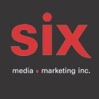 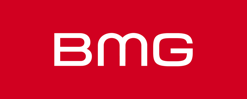 NickelbackGet Rollin’ – Le nouvel album à paraître le 18 novembre via BMGMontréal, novembre 2022 – Nickelback fera paraître son très attendu nouvel album Get Rollin' à paraître le 18 novembre via BMG. Get Rollin’ est le 10e album studio de Nickelback et le premier en cinq ans. En plus des extraits « San Quentin » et « Those Days », le nouvel album comprendra 10 nouvelles chansons, toutes écrites par Nickelback. « Nous avons passé les dernières années à faire un disque à un rythme qui nous a donné la liberté de créer et nous avons hâte que tout le monde entende la nouvelle musique Les fans nous ont manqué et nous avons hâte de donner vie aux nouvelles chansons sur scène, alors Let's Get Rollin '! » - NickelbackGet Rollin' (ainsi que sa version Deluxe) sera disponible en format CD et en version numérique. L'édition de luxe comprendra quatre titres bonus - des versions acoustiques de "High Time", "Just One More", "Does Heaven Even Know You're Missing? " et "Horizon". Le version LP sera disponible en 2023.Get Rollin’ Tracklist:1. 	San Quentin2. 	Skinny Little Missy3. 	Those Days4. 	High Time5. 	Vegas Bomb6. 	Tidal Wave7. 	Does Heaven Even Know You’re Missing?8. 	Steel Still Rusts9. 	Horizon10. 	Standing In The Dark11. 	Just One More12. 	High Time (Acoustic) *13. 	Does Heaven Even Know You’re Missing? (Acoustic) *14. 	Just One More (Acoustic) *15. 	Horizon (Acoustic) ** Get Rollin’ Deluxe VersionAccumulant les succès depuis plus de deux décennies, Nickelback compte plus de 50 millions d'unités vendues et plus de 4,7 milliards d’écoutes en ligne à ce jour. Le groupe a sorti 23 singles dont 19 aont atteint le Billboard Hot 100. Le groupe a remporté 26 récompenses aux Billboard Music Awards, American Music Awards, MTV Video Music Awards, MuchMusic Video Awards, People's Choice Awards et JUNO Awards. Parmi leurs nombreuses distinctions, le groupe a également réalisé 12 tournées consécutives à guichets fermés, avec près de 10 millions de billets vendus à travers le monde.Source: BMG
Info: Simon
Clip: 
Smartlink: https://nickelback.lnk.to/ThoseDaysPRInstagram | Twitter | Facebook | YouTube | TikTok | Website